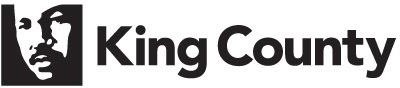 情况说明书：南市区中心（SODO）服务枢纽位置：位于西雅图的1000-1050 6th Ave S, & 831 Seattle Boulevard设施类别：增强型庇护所及行为健康服务中心容量：保留现在由救世军经营并可容纳270人的庇护所，增加一个增强型的庇护所以及行为健康中心，预计容纳额外150人。服务/人员配备：服务枢纽将会一星期7天每天24小时（24/7）备有职员。提供个案管理及居所配置服务。其中一个庇护所提供行为健康支援。职员比例会按照项目类别而定。场地亦是24/7有保安员驻守。服务对象：没有庇护所的无家可归者。背景在2020年，金县伙拍西雅图市政府，启动一个增强型的庇护所。现在服务270名人士。自2020年11月开始由救世军经营，并于该庇护所24/7配备个案经理、居所配置人员和精神健康专家。过去的两年，救世军于SODO 的灯塔（Lighthouse)庇护所，服务总数达996人，其中103人成功从庇护所转移至永久居所。现在居住者中有稍为超过三分之一人士（即91人），在区内就业并于庇护所留宿。5月份，金县议会投票通过延长现有的SODO增强型庇护所的租约。延长租约能让本应在11月到期的设施免于关闭，数以百计的人士免于无处可去，流离失所。新租约增加金县的物业可用性，与西雅图市政府和金县区域无家可归管理局（KCRHA）共同协作下创建一个服务枢纽。该SODO服务枢纽主理一个位于同一场地的群组，提供行为健康服务和24/7的庇护所，服务那些流连于西雅图市中心、唐人街/国际区（CID）、SODO及附近邻里区的无家可归人士。该服务枢纽计划包括以下的设施：•	现有270人的庇护所•	暂时性纾缓庇护所•	行为健康专注庇护所•	微型间格增强型庇护所•	旅行车（RV）支援服务增强型庇护所提供一个稳定生活，居住者无须每天早上退住，每天晚上再入住，可以无阻隔地使用浴室、洗手间以及支援服务，例如医疗及居所配置。SODO 服务枢纽的资金部分来自联邦政府的国人救援计划 (American Rescue Plan)、县政府投资，以及西雅图市政府的五百万元。营运和服务资金由金县和KCRHA提供。时间和参与金县、西雅图市政府和KCRHA继续与邻近社区人士联系，适时提供该项目的进程资讯。金县预计在年底前由搬迁纾缓庇护所开始，分阶段提供服务。随后是行为健康服务的增强型庇护所、微型间格单位和一个修理少量旅行车的地点（车辆维理期间为车主提供住宿服务）。位于该场地的新庇护所项目预定于2022年秋季至2023年春季之间展开。场地设计和服务在进行中，会决定该出租物业的最终使用和服务设置。未来各个庇护所位处的场地，包括现在被占用为营地的一部分地段。 KCRHA倡导人员，于该场地的邻近地区（包括CID）实地与露宿人士接触、联系他们。问题?如果您有任何意见，或想参加一个社区会议，请电邮至：SODOHub@kingcounty.gov